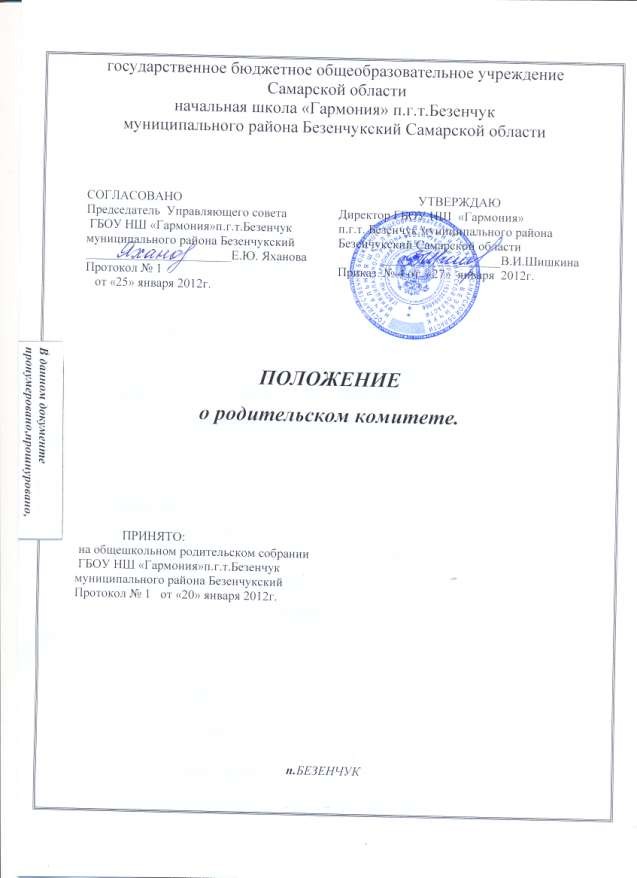 Общие положенияНастоящее Положение регламентирует деятельность родительского комитета ГБОУ НШ «Гармония» п.г.т. Безенчук   как органа самоуправления школы.Деятельность комитета осуществляется в соответствии с Конвенцией ООН о правах ребенка, действующим законодательством РФ в области образования, Типовым положением об общеобразовательном учреждении, Уставом и настоящим Положением.Родительский комитет создается в целях содействия общеобразовательному учреждению в осуществлении воспитания и обучения детей.Положение о родительском комитете обсуждается и принимается на общем родительском собрании, утверждается и вводится в действие приказом по школе; изменения   и   дополнения   в   настоящее   Положение   вносятся   в   том   же      порядке.Родительский комитет (далее - комитет) избирается общим собранием родителей по представлению классных родительских комитетов Срок полномочий комитета 1 год (ротация        состава        комитета        проводится        ежегодно        на        одну    треть).Численный состав комитета определяется общеобразовательным учреждением самостоятельноРешения комитета являются рекомендательными для участников образовательного процесса..Основные задачи комитета2.1.Содействие	руководству	школы:в совершенствовании условий для осуществления образовательного процесса, охраны жизни         и         здоровья         обучающихся,         свободного         развития      личности;в защите законных прав и интересов обучающихся, детей в т. ч. социально незащищенных;в организации и проведении общих внеклассных мероприятий.Организация работы с родителями (законными представителями) обучающихся школы по разъяснению их прав и обязанностей, значения всестороннего воспитания ребенка в семье.Установление единства воспитательного влияния на детей педагогическим коллективом общеобразовательного учреждения и семьей.Привлечение родительской общественности к активному участию в жизни школы, к организации педагогической пропаганды среди родителей и общественности.Функции родительского комитетаСодействует обеспечению оптимальных условий для организации образовательного процесса (оказывает помощь, в частности. подготовке наглядных методических пособий).Координирует деятельность классных родительских комитетов.Проводит разъяснительную и консультативную работу среди родителей (законных представителей) обучающихся  и детей об их правах и обязанностях.Оказывает содействие в проведении общих мероприятий.Оказывает помощь руководству школы в организации и проведении общих родительских собраний.Организует и проводит собрания, доклады, лекции для родителей, беседы (круглые столы) по вопросам семейного воспитания детей.Взаимодействует с общественными организациями по вопросам пропаганды школьных традиций, уклада школьной жизни.Взаимодействует с другими органами самоуправления школы по вопросам проведения общих внеклассных мероприятий и другим, относящимся к компетенции комитета.Права родительского комитетаВносить предложения руководству и органам самоуправления школы по совершенствованию управления, получать информацию о результатах их рассмотрения.Обращаться за разъяснениями в учреждения и организации по вопросам воспитания детей.4.3.Рассматривать, обсуждать и принимать решения по различным вопросам деятельности Учреждения в форме предложений. Эти предложения должны быть рассмотрены должностными лицами Учреждения с последующим сообщениями о результатах рассмотрения председателю родительского комитета.Заслушивать и получать  информацию от руководства школы, других органов управления о результатах образовательного процесса, о воспитании обучающихся.Принимать участие в обсуждении локальных актов школы в части установления прав обучающихся.Давать разъяснения и принимать меры по рассматриваемым обращениям родителей (законных представителей) обучающихся, председателей классных родительских комитетов по вопросам охраны жизни и здоровья обучающихся, соблюдению их прав.Поощрять родителей (законных представителей) обучающихся за активную работу в комитете, оказание помощи в проведении общих внеклассных мероприятий, за укрепление материально-технической базы образовательного процесса.Организовывать постоянные или временные комиссии под руководством членов комитета для исполнения своих функций на более высоком уровне.Разрабатывать и принимать локальные акты в рамках установленной компетенции (решения заседаний комитета о классных родительских комитетах, о комиссиях  комитета).Председатель комитета может присутствовать (с последующим информированием комитета) на заседаниях педагогического совета, других органов самоуправления по вопросам соблюдения Устава, дисциплины, соблюдения прав обучающихся.Принимать участие в решении вопросов по оказанию материальной помощи социально незащищенным обучающимся.Обсуждают кандидатуры и утверждает списки детей, обучающихся, которым необходимо оказать материальную помощь;Ответственность родительского комитетаКомитет отвечает за:Выполнение плана работы.Выполнение решений, реализацию рекомендаций.Установление взаимопонимания и взаимодействия между руководством школы, педагогическими работниками и родителями (законными представителями) обучающихся в вопросах семейного и общественного воспитания.Качественное принятие решений в соответствии с действующим законодательством.Делопроизводство родительского комитетаКомитет ведет протоколы своих заседаний и общих родительских собранийПланы, отчеты о проделанной работе, протоколы заседаний хранятся в канцелярии общеобразовательного учреждения. Срок хранения не более трех лет.Срок действия положения неограничен.